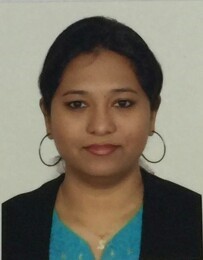 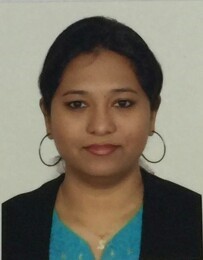 Career Objectives:Looking for an opportunity to get into a challenging and a successful career where communication and technology coexist. I wish to work in an environment which explores my potentialities and will utilize, challenge and advance my talents to extreme potential.Work Experience –Rivoli Group – (Jan 2011 – present) – Customer service / Coordinator Roles and Responsibilities – Assisted Brand in charge in day to day activities.Manage elevated volumes of telephone calls.Updating customer’s & Retails staff regarding repairs.Preparing data entry for computer entry, maintaining data base.Responsible for Customer service in the digital equipment division, duties included answering customer queries, problem solving & providing detailed information on new products.Coordinating with Vertu Phones / Eye wear Principles & with the Local & International dealers for the supply of spares and repairs.Preparing estimations for repairs of Vertu phones & Eye wear products.Upgrading Vertu Phones as per customer preferences.Checking of final invoices for repairs & submitting the same to the finance division.Responsible for the supply of Eye wear spares to the dealer’s.Isthithmar World (A Dubai World company) – (Nov 2008 – Aug 2009) – Front office executive / Admin Assistant.Roles and Responsibilities –Meet & greet visitors & associates.Handled travel arrangements.Responsible for booking conference room for the meetings.Supervision of messengers.Document control ( incoming & outgoing correspondence )Self-correspondence.Providing assistance to other departments ( HR & accounts )Assisting admin team in coordinating link between the department / person & the rest of the office.IITC (India International Trade Centre) – (Apr 2006 – May 2007) – Receptionist.Roles & Responsibilities –Answered to queries through calls & emails.Education QualificationBachelors’ in Commerce 2007 – Mumbai university, IndiaIATA / UFTAA Foundation Level – IITC Mumbai, IndiaDiploma in International Airlines & Travel Management – IITC Mumbai, IndiaOverall Experience Summary: Core CompetenciesExperience in Customer service & AdministrationFocused, versatile, dependable, multi-task oriented, flexible, positive, emotionally stable, able to adapt effectively to challenging situation.Well- developed skills in prioritizing, organization, decision making, time management & verbal / written communication skills.Strong interpersonal skills resulting in exceptional rapport with people. Proven success in initiating. Promoting & maintaining professionally & tactfully with the public in a variety of circumstances.